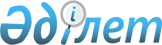 О внесении изменения и дополнений в постановление акимата города Астаны от 13 декабря 2012 года № 158-1828 "Об организации оплачиваемых общественных работ в 2013 году"
					
			Утративший силу
			
			
		
					Постановление акимата города Астаны от 29 июля 2013 года № 158-1245. Зарегистрировано Департаментом юстиции города Астаны 5 августа 2013 года № 785. Утратило силу постановлением акимата города Астаны от 11 декабря 2013 года № 158-2106      Сноска. Утратило силу постановлением акимата города Астаны от 11.12.2013 № 158-2106 (вводится в действие по истечении десяти календарных дней со дня первого официального опубликования).       В соответствии с подпунктом 5) статьи 7, пунктом 1 статьи 20 Закона Республики Казахстан от 23 января 2001 года «О занятости населения», постановлением Правительства Республики Казахстан от 19 июня 2001 года № 836 «О мерах по реализации Закона Республики Казахстан от 23 января 2001 года «О занятости населения», в целях расширения системы государственных гарантий обеспечения занятости населения акимат города Астаны ПОСТАНОВЛЯЕТ:



      1. Внести в постановление акимата города Астаны от 13 декабря 2012 года № 158-1828 «Об организации оплачиваемых общественных работ в 2013 году» (зарегистрировано в Реестре государственной регистрации нормативных правовых актов 4 января 2013 года № 759, опубликовано в газетах «Астана ақшамы» от 5 января 2013 года № 2 и «Вечерняя Астана» от 5 января 2013 года № 2) следующие изменение и дополнения:



      в приложении к вышеуказанному постановлению:



      перечень предприятий и организаций, в которых будут организованы оплачиваемые общественные работы для безработных и учащейся молодежи в 2013 году:



      строку«                                                                  »      изложить в следующей редакции:«                                                                   »;

      дополнить строками, порядковые номера 180-186, следующего содержания:«                                                                   »;

      2. Руководителю Государственного учреждения «Управление занятости и социальных программ города Астаны» обеспечить государственную регистрацию настоящего постановления в органах юстиции.



      3. Контроль за исполнением настоящего постановления возложить на заместителя акима города Астаны Балаеву А.Г.



      4. Настоящее постановление вступает в силу со дня государственной регистрации в органах юстиции и вводится в действие по истечении десяти календарных дней со дня его первого официального опубликования.      Аким                                       И. Тасмагамбетов
					© 2012. РГП на ПХВ «Институт законодательства и правовой информации Республики Казахстан» Министерства юстиции Республики Казахстан
				176.Частное учреждение образования

«Колледж экономики и финансов»Оказание помощи в проведении технических работ по обработке различных документов.176.Частное учреждение образования «Индустриально-экономический колледж им. академика Г.С. Сейткасимова»Оказание помощи в проведении технических работ по обработке различных документов.№

п/пНаименование предприятий, организацийВиды работ123180.ГУ «Комитет промышленности Министерства индустрии и новых технологий Республики Казахстан»Оказание помощи в проведении технических работ по обработке различных документов.181.ГУ «Комитет регистрационной службы и оказания правовой помощи Министерства юстиции Республики Казахстан»Оказание помощи в проведении технических работ по обработке различных документов.182.ГУ «Аппарат маслихата города Астаны»Оказание помощи в проведении технических работ по обработке различных документов.183.ГУ «Управление внутренних дел района «Сары-Арка» Департамента внутренних дел города Астаны»Оказание помощи в проведении технических работ по обработке различных документов.184.Государственный фонд поддержки молодежной политики города АстаныОказание помощи в организации и проведении общественных кампаний, благотворительных мероприятий для инвалидов и другие.185.Республиканское общественное молодежное объединение «Союз патриотической молодежи Казахстана» города АстаныОказание помощи в проведении технических работ по обработке различных документов.186.КСП (К) «Карлыгаш»Оказание помощи организациям жилищно-коммунального хозяйства в уборке территории города, участие в реконструкции и ремонте жилья, экологическое оздоровление региона (озеленение и благоустройство) и другие.